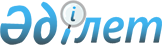 Жамбыл ауданының 2016-2018 жылдарға арналған бюджеті туралы
					
			Күшін жойған
			
			
		
					Алматы облысы Жамбыл аудандық мәслихатының 2015 жылғы 21 желтоқсандағы № 56-357 шешімі. Алматы облысы Әділет департаментінде 2015 жылы 29 желтоқсанда № 3651 болып тіркелді. Күші жойылды - Алматы облысы Жамбыл аудандық мәслихатының 2017 жылғы 3 наурыздағы № 13-74 шешімімен      Ескерту. Күші жойылды – Алматы облысы Жамбыл аудандық мәслихатының 03.03.2017 № 13-74 шешімімен (алғашқы ресми жарияланған күнінен кейін күнтізбелік он күн өткен соң қолданысқа енгізіледі).

      2008 жылғы 4 желтоқсандағы Қазақстан Республикасының Бюджет Кодексiнің 9 - бабының 2 - тармағына, "Қазақстан Республикасындағы жергілікті мемлекеттік басқару және өзін-өзі басқару туралы" 2001 жылғы 23 қаңтардағы Қазақстан Республикасының Заңының 6 - бабы 1 - тармағының 1) тармақшасына сәйкес, Жамбыл аудандық мәслихаты ШЕШIМ ҚАБЫЛДАДЫ:

      1. 2016-2018 жылдарға арналған аудандық бюджеті тиісінше 1, 2 және 3 - қосымшаларға сәйкес, оның ішінде 2016 жылға келесі көлемдерде бекітілсін:

      1) кiрiстер 15 016 596 мың теңге, оның iшiнде:

      салықтық түсiмдер 1 357 799 мың теңге;

      салықтық емес түсiмдер 16 763 мың теңге;

      негiзгi капиталды сатудан түсетiн түсiмдер 50 996 мың теңге; 

      трансферттер түсiмі 13 591 038 мың теңге, оның ішінде:

      ағымдағы нысаналы трансферттер 5 027 911 мың теңге;

      нысаналы даму трансферттері 5 476 302 мың теңге;

      субвенциялар 3 086 825 мың теңге;

      2) шығындар 16 685 859 мың теңге;

      3) таза бюджеттiк кредиттеу 40 434 мың теңге, оның ішінде:

      бюджеттік кредиттер 69 785 мың теңге;

      бюджеттік кредиттерді өтеу 29 351 мың теңге;

      4) қаржы активтерiмен операциялар бойынша сальдо 5 910 мың теңге;

      5) бюджет тапшылығы (профицит) (-) 1 715 607 мың теңге;

      6) бюджет тапшылығын қаржыландыру (профицитiн пайдалану) 1 715 607 мың теңге.

      Ескерту. 1-тармақ жаңа редакцияда - Алматы облысы Жамбыл аудандық мәслихатының 27.10.2016 № 8-45 (01.01.2016 бастап қолданысқа енгiзiледі) шешімімен.

      2. Ауданның жергілікті атқарушы органының 2016 жылға арналған резерві 6 406 мың теңге сомасында бекiтiлсiн.

      3. 2016 жылға арналған аудандық бюджетте жергілікті өзін-өзі басқару органдарына 4-қосымшаға сәйкес, 151 545 мың теңге сомасында трансферттер көзделгені ескерілсін.

      Ескерту. 3-тармаққа өзгерістер енгізілді - Алматы облысы Жамбыл аудандық мәслихатының 20.05.2016 № 4-22 (01.01.2016 бастап қолданысқа енгізіледі) шешімімен.

      Ауылдық округтер әкімдері жергілікті өзін-өзі басқарудың қолма-қол ақшаны бақылау шотына түсетін бюджет қаражатының тиімді пайдаланылуын қамтамасыз етсін.

      4. 2016 жылға арналған аудандық бюджеттi атқару процесінде секвестрлеуге жатпайтын аудандық бюджеттiк бағдарламалардың тізбесі 5- қосымшаға сәйкес белгіленсiн.

      5. "Жамбыл ауданының экономика және бюджеттік жоспарлау бөлімі" мемлекеттік мекемесінің басшысына (келісім бойынша Келдібекова Л.Қ.) осы шешімді әділет органдарында мемлекеттік тіркелгеннен кейін ресми және мерзімді баспа басылымдарында, сондай-ақ Қазақстан Республикасының Үкіметі айқындаған интернет-ресурста және аудандық мәслихатының интернет-ресурсында жариялау жүктелсін.

      6. Осы шешімнің орындалуын бақылау аудандық мәслихаттың "Экономикалық реформа, бюджет, тарифтік саясат, шағын және орта кәсіпкерлікті дамыту жөніндегі" тұрақты комиссиясына жүктелсін.

      7. Осы шешiм 2016 жылдың 1 қаңтарынан бастап қолданысқа енгiзiледі.

 Жамбыл ауданының 2016 жылға арналған бюджетi      Ескерту. 1-қосымша жаңа редакцияда - Алматы облысы Жамбыл аудандық мәслихатының 27.10.2016 № 8-45 (01.01.2016 бастап қолданысқа енгiзiледі) шешімімен.

 Жамбыл ауданының 2017 жылға арналған бюджетi Жамбыл ауданының 2018 жылға арналған бюджетi 2016 жылға арналған жергілікті өзін-өзі басқару органдарының трансферттері      Ескерту. 4-қосымша жаңа редакцияда - Алматы облысы Жамбыл аудандық мәслихатының 21.07.2016 № 5-25 (01.01.2016 бастап қолданысқа енгiзiледі) шешімімен.

 2016 жылға арналған аудандық бюджетті атқару барысында қысқартуға жатпайтын аудандық бюджеттiк бағдарламалар тізбесі
					© 2012. Қазақстан Республикасы Әділет министрлігінің «Қазақстан Республикасының Заңнама және құқықтық ақпарат институты» ШЖҚ РМК
				
      Жамбыл ауданының

      сессия төрағасы

Естібеков Т.Н.

      Жамбыл ауданының

      мәслихат хатшысы

Жұрын С. М.
Жамбыл аудандық Мәслихатының 2015 жылғы 21 желтоқсандағы "Жамбыл ауданының 2016-2018 жылдарға арналған бюджеті туралы" №56-357 шешімімен бекітілген 1-қосымшаСанаты

Сынып

Ішкі сынып

Аталуы

Сомасы (мың теңге)

1 Кірістер

15016596

1

Салықтық түсімдер

1357799

1

Табыс салығы

174150

2

Жеке табыс салығы

174150

4

Меншікке салынатын салықтар

1067023

1

Мүлікке салынатын салықтар

833111

3

Жер салығы

25445

4

Көлік құралдарына салынатын салық

201917

5

Бірыңғай жер салығы

6550

5

Тауарларға, жұмыстарға және қызметтерге салынатын ішкі салықтар

84378

2

Акциздер 

8831

3

Табиғи және басқа да ресурстарды пайдаланғаны үшін түсетін түсімдер

18321

4

Кәсіпкерлік және кәсіби қызметті жүргізгені үшін алынатын алымдар

56202

5

Ойын бизнесіне салық

1024

8

Заңдық маңызы бар әрекеттерді жасағаны және (немесе) оған уәкілеттігі бар мемлекеттік органдар немесе лауазымды адамдар құжаттар бергені үшін алынатын міндетті төлемдер

32248

1

Мемлекеттік баж

32248

2

Салықтық емес түсімдер

16763

1

Мемлекеттік меншіктен түсетін кірістер

6044

1

Мемлекеттік кәсіпорындардың таза кірісінің бір бөлігінің түсімдері

328

5

Мемлекет меншігіндегі мүлікті жалға беруден түсетін кірістер

5716

4

Мемлекеттік бюджеттен қаржыландырылатын, сондай-ақ Қазақстан Республикасы Ұлттық Банкінің бюджетінен (шығыстар сметасынан) ұсталатын және қаржыландырылатын мемлекеттік мекемелер салатын айыппұлдар, өсімпұлдар, санкциялар, өндіріп алулар

3830

1

Мұнай секторы ұйымдарынан түсетін түсімдерді қоспағанда, мемлекеттік бюджеттен қаржыландырылатын, сондай-ақ Қазақстан Республикасы Ұлттық Банкінің бюджетінен (шығыстар сметасынан) ұсталатын және қаржыландырылатын мемлекеттік мекемелер салатын айыппұлдар, өсімпұлдар, санкциялар, өндіріп алулар

3830

6

Басқа да салықтық емес түсімдер

6889

1

Басқа да салықтық емес түсімдер

6889

3

Негізгі капиталды сатудан түсетін түсімдер

50996

1

Мемлекеттік мекемелерге бекітілген мемлекеттік мүлікті сату

10000

1

Мемлекеттік мекемелерге бекітілген мемлекеттік мүлікті сату

10000

3

Жерді және материалдық емес активтерді сату

40996

1

Жерді сату

40996

4

Трансферттердің түсімдері

13591038

2

Мемлекеттік басқарудың жоғары тұрған органдарынан түсетін трансферттер

13591038

2

Облыстық бюджеттен түсетін трансферттер

13591038

Функционалдық топ

Кіші функция

Бағдарлама әкімшісі

Бағдарлама

Атауы

Сомасы (мың теңге)

ІІ. Шығындар

16685859

1

Жалпы сипаттағы мемлекеттік қызметтер 

580877

1

Мемлекеттiк басқарудың жалпы функцияларын орындайтын өкiлдi, атқарушы және басқа органдар

540435

112

Аудан (облыстық маңызы бар қала) мәслихатының аппараты

16792

001

Аудан (облыстық маңызы бар қала) мәслихатының қызметін қамтамасыз ету жөніндегі қызметтер

16792

122

Аудан (облыстық маңызы бар қала) әкімінің аппараты

84020

001

Аудан (облыстық маңызы бар қала) әкімінің қызметін қамтамасыз ету жөніндегі қызметтер

82466

003

Мемлекеттік органның күрделі шығыстары

1554

123

Қаладағы аудан, аудандық маңызы бар қала, кент, ауыл, ауылдық округ әкімінің аппараты

439623

001

Қаладағы аудан, аудандық маңызы бар қала, кент, ауыл, ауылдық округ әкімінің қызметін қамтамасыз ету жөніндегі қызметтер

433757

022

Мемлекеттік органның күрделі шығыстары

5866

2

Қаржылық қызмет

22114

452

Ауданның (облыстық маңызы бар қаланың) қаржы бөлімі

22114

001

Бюджетін орындау және ауданның (облыстық маңызы бар қаланың) коммуналдық меншігін басқару саласындағы мемлекеттік саясатты іске асыру жөніндегі қызметтер 

18919

003

Салық салу мақсатында мүлікті бағалауды жүргізу

1761

010

Жекешелендіру, коммуналдық меншікті басқару, жекешелендіруден кейінгі қызмет және осыған байланысты дауларды реттеу 

1352

018

Мемлекеттік органның күрделі шығыстары

82

5

Жоспарлау және статистикалық қызмет

18328

453

Ауданның (облыстық маңызы бар қаланың) экономика және бюджеттік жоспарлау бөлімі

18328

001

Экономикалық саясатты, мемлекеттік жоспарлау жүйесін қалыптастыру және дамыту саласындағы мемлекеттік саясатты іске асыру жөніндегі қызметтер

17628

004

Мемлекеттік органның күрделі шығыстары

700

2

Қорғаныс

86203

1

Әскери мұқтаждар

2441

122

Аудан (облыстық маңызы бар қала) әкімінің аппараты

2441

005

Жалпыға бірдей әскери міндетті атқару шеңберіндегі іс-шаралар

2441

2

Төтенше жағдайлар жөнiндегi жұмыстарды ұйымдастыру

83762

122

Аудан (облыстық маңызы бар қала) әкімінің аппараты

83762

006

Аудан (облыстық маңызы бар қала) ауқымындағы төтенше жағдайлардың алдын алу және оларды жою

83762

3

Қоғамдық тәртіп, қауіпсіздік, құқықтық, сот, қылмыстық-атқару қызметі

1361

9

Қоғамдық тәртіп және қауіпсіздік саласындағы өзге де қызметтер 

1361

485

Ауданның (облыстық маңызы бар қаланың) жолаушылар көлігі және автомобиль жолдары бөлімі

1361

021

Елдi мекендерде жол қозғалысы қауiпсiздiгін қамтамасыз ету

1361

4

Білім беру

11651142

1

Мектепке дейiнгi тәрбие және оқыту

1201450

464

Ауданның (облыстық маңызы бар қаланың) білім бөлімі

1201450

009

Мектепке дейінгі тәрбие мен оқыту ұйымдарының қызметін қамтамасыз ету

417604

040

Мектепке дейінгі білім беру ұйымдарында мемлекеттік білім беру тапсырысын іске асыруға

783846

2

Бастауыш, негізгі орта және жалпы орта білім беру

9702076

464

Ауданның (облыстық маңызы бар қаланың) білім бөлімі

6013720

003

Жалпы білім беру

5918528

006

Балаларға қосымша білім беру 

95192

465

Ауданның (облыстық маңызы бар қаланың) дене шынықтыру және спорт бөлімі

108679

017

Балалар мен жасөспірімдерге спорт бойынша қосымша білім беру

108679

467

Ауданның (облыстық маңызы бар қаланың) құрылыс бөлімі

3579677

024

Бастауыш, негізгі орта және жалпы орта білім беру объектілерін салу және реконструкциялау

3579677

4

Техникалық және кәсіптік, орта білімнен кейінгі білім беру

20964

464

Ауданның (облыстық маңызы бар қаланың) білім бөлімі

20964

018

Кәсіптік оқытуды ұйымдастыру

20964

9

Бiлiм беру саласындағы өзге де қызметтер

726652

464

Ауданның (облыстық маңызы бар қаланың) білім бөлімі

726652

001

Жергілікті деңгейде білім беру саласындағы мемлекеттік саясатты іске асыру жөніндегі қызметтер

14005

004

Ауданның (облыстық маңызы бар қаланың) мемлекеттік білім беру мекемелерінде білім беру жүйесін ақпараттандыру

30000

005

Ауданның (облыстық маңызы бар қаланың) мемлекеттік білім беру мекемелер үшін оқулықтар мен оқу-әдiстемелiк кешендерді сатып алу және жеткізу

222444

015

Жетім баланы (жетім балаларды) және ата-аналарының қамқорынсыз қалған баланы (балаларды) күтіп-ұстауға қамқоршыларға (қорғаншыларға) ай сайынғы ақшалай қаражат төлемі

41777

067

Ведомстволық бағыныстағы мемлекеттік мекемелерінің және ұйымдарының күрделі шығыстары

418426

6

Әлеуметтiк көмек және әлеуметтiк қамсыздандыру

317868

1

Әлеуметтiк қамсыздандыру

42960

451

Ауданның (облыстық маңызы бар қаланың) жұмыспен қамту және әлеуметтік бағдарламалар бөлімі

42425

005

Мемлекеттік атаулы әлеуметтік көмек 

3097

016

18 жасқа дейінгі балаларға мемлекеттік жәрдемақылар

39328

464

Ауданның (облыстық маңызы бар қаланың) білім бөлімі

535

030

Патронат тәрбиешілерге берілген баланы (балаларды) асырап бағу 

535

2

Әлеуметтік көмек 

236071

451

Ауданның (облыстық маңызы бар қаланың) жұмыспен қамту және әлеуметтік бағдарламалар бөлімі

236071

002

Жұмыспен қамту бағдарламасы

64112

004

Ауылдық жерлерде тұратын денсаулық сақтау, білім беру, әлеуметтік қамтамасыз ету, мәдениет, спорт және ветеринар мамандарына отын сатып алуға Қазақстан Республикасының заңнамасына сәйкес әлеуметтік көмек көрсету

42643

006

Тұрғын үйге көмек көрсету

10405

007

Жергілікті өкілетті органдардың шешімі бойынша мұқтаж азаматтардың жекелеген топтарына әлеуметтік көмек

20530

010

Үйден тәрбиеленіп оқытылатын мүгедек балаларды материалдық қамтамасыз ету

2919

014

Мұқтаж азаматтарға үйде әлеуметтiк көмек көрсету

53548

017

Мүгедектерді оңалту жеке бағдарламасына сәйкес, мұқтаж мүгедектерді міндетті гигиеналық құралдармен және ымдау тілі мамандарының қызмет көрсетуін, жеке көмекшілермен қамтамасыз ету 

41914

9

Әлеуметтiк көмек және әлеуметтiк қамтамасыз ету салаларындағы өзге де қызметтер

38837

451

Ауданның (облыстық маңызы бар қаланың) жұмыспен қамту және әлеуметтік бағдарламалар бөлімі

36924

001

Жергілікті деңгейде халық үшін әлеуметтік бағдарламаларды жұмыспен қамтуды қамтамасыз етуді іске асыру саласындағы мемлекеттік саясатты іске асыру жөніндегі қызметтер 

31051

011

Жәрдемақыларды және басқа да әлеуметтік төлемдерді есептеу, төлеу мен жеткізу бойынша қызметтерге ақы төлеу

1652

021

Мемлекеттік органның күрделі шығыстары

817

050

Қазақстан Республикасында мүгедектердің құқықтарын қамтамасыз ету және өмір сүру сапасын жақсарту жөніндегі 2012 - 2018 жылдарға арналған іс-шаралар жоспарын іске асыру

3404

485

Ауданның (облыстық маңызы бар қаланың) жолаушылар көлігі және автомобиль жолдары бөлімі

1913

050

Қазақстан Республикасында мүгедектердің құқықтарын қамтамасыз ету және өмір сүру сапасын жақсарту жөніндегі 2012 - 2018 жылдарға арналған іс-шаралар жоспарын іске асыру

1913

7

Тұрғын үй-коммуналдық шаруашылық

2602483

1

Тұрғын үй шаруашылығы

176015

123

Қаладағы аудан, аудандық маңызы бар қала, кент, ауыл, ауылдық округ әкімінің аппараты

874

027

Жұмыспен қамту 2020 жол картасы бойынша қалаларды және ауылдық елді мекендерді дамыту шеңберінде объектілерді жөндеу және абаттандыру

874

463

Ауданның (облыстық маңызы бар қаланың) жер қатынастары бөлімі

3727

016

Мемлекет мұқтажы үшін жер учаскелерін алу

3727

467

Ауданның (облыстық маңызы бар қаланың) құрылыс бөлімі

42908

003

Коммуналдық тұрғын үй қорының тұрғын үйін жобалау және (немесе) салу, реконструкциялау

12327

004

Инженерлік-коммуникациялық инфрақұрылымды жобалау, дамыту және (немесе) жайластыру

30581

485

Ауданның (облыстық маңызы бар қаланың) жолаушылар көлігі және автомобиль жолдары бөлімі

65430

004

Жұмыспен қамту 2020 жол картасы бойынша қалаларды және ауылдық елді мекендерді дамыту шеңберінде объектілерді жөндеу және абаттандыру

65430

487

Ауданның (облыстық маңызы бар қаланың) тұрғын үй-коммуналдық шаруашылық және тұрғын үй инспекциясы бөлімі

63076

001

Тұрғын үй-коммуналдық шаруашылық және тұрғын үй қоры саласында жергілікті деңгейде мемлекеттік саясатты іске асыру бойынша қызметтер

12514

004

Мемлекеттiк қажеттiлiктер үшiн жер учаскелерiн алып қою, оның iшiнде сатып алу жолымен алып қою және осыған байланысты жылжымайтын мүлiктi иелiктен айыру 

7100

006

Азаматтардың жекелеген санаттарын тұрғын үймен қамтамасыз ету

22680

041

Жұмыспен қамту 2020 жол картасы бойынша қалалар мен ауылдық елді мекендерді дамыту шеңберінде объектілерді жөндеу және абаттандыру

20782

2

Коммуналдық шаруашылық

2043532

123

Қаладағы аудан, аудандық маңызы бар қала, кент, ауыл, ауылдық округ әкімінің аппараты

19992

014

Елді мекендерді сумен жабдықтауды ұйымдастыру

19992

467

Ауданның (облыстық маңызы бар қаланың) құрылыс бөлімі

52364

005

Коммуналдық шаруашылығын дамыту

52364

487

Ауданның (облыстық маңызы бар қаланың) тұрғын үй-коммуналдық шаруашылығы және тұрғын үй инспекциясы бөлімі

1971176

016

Сумен жабдықтау және су бұру жүйесінің жұмыс істеуі

97256

026

Ауданның (облыстық маңызы бар қаланың) коммуналдық меншігіндегі жылу жүйелерін қолдануды ұйымдастыру

36113

028

Коммуналдық шаруашылықты дамыту

43539

029

Сумен жабдықтау және су бұру жүйелерін дамыту

617506

058

Ауылдық елді мекендердегі сумен жабдықтау және су бұру жүйелерін дамыту

1176762

3

Елді-мекендерді абаттандыру

382936

123

Қаладағы аудан, аудандық маңызы бар қала, кент, ауыл, ауылдық округ әкімінің аппараты

122716

011

Елді мекендерді абаттандыру мен көгалдандыру

122716

487

Ауданның (облыстық маңызы бар қаланың) тұрғын үй-коммуналдық шаруашылық және тұрғын үй инспекциясы бөлімі

260220

025

Елдi мекендердегі көшелердi жарықтандыру

246455

030

Елді мекендерді абаттандыру және көгалдандыру

13765

8

Мәдениет, спорт, туризм және ақпараттық кеңістiк

347316

1

Мәдениет саласындағы қызмет

190704

455

Ауданның (облыстық маңызы бар қаланың) мәдениет және тілдерді дамыту бөлімі

190704

003

Мәдени-демалыс жұмысын қолдау

190704

2

Спорт

10482

465

Ауданның (облыстық маңызы бар қаланың) дене шынықтыру және спорт бөлімі

10482

001

Жергілікті деңгейде дене шынықтыру және спорт саласындағы мемлекеттік саясатты іске асыру жөніндегі қызметтер

6351

006

Аудандық (облыстық маңызы бар қалалық) деңгейде спорттық жарыстар өткiзу

450

007

Әртүрлi спорт түрлерi бойынша аудан (облыстық маңызы бар қала) құрама командаларының мүшелерiн дайындау және олардың облыстық спорт жарыстарына қатысуы

3681

3

Ақпараттық кеңiстiк

100278

455

Ауданның (облыстық маңызы бар қаланың) мәдениет және тілдерді дамыту бөлімі

81139

006

Аудандық (қалалық) кiтапханалардың жұмыс iстеуi

80172

007

Мемлекеттік тілді және Қазақстан халықтарының басқа да тілдерін дамыту

967

456

Ауданның (облыстық маңызы бар қаланың) ішкі саясат бөлімі

19139

002

Мемлекеттік ақпараттық саясат жүргізу жөніндегі қызметтер

19139

9

Мәдениет, спорт, туризм және ақпараттық кеңiстiктi ұйымдастыру жөнiндегi өзге де қызметтер

45852

455

Ауданның (облыстық маңызы бар қаланың) мәдениет және тілдерді дамыту бөлімі

32621

001

Жергілікті деңгейде тілдерді және мәдениетті дамыту саласындағы мемлекеттік саясатты іске асыру жөніндегі қызметтер

6806

032

Ведомстволық бағыныстағы мемлекеттік мекемелерінің және ұйымдарының күрделі шығыстары

25815

456

Ауданның (облыстық маңызы бар қаланың) ішкі саясат бөлімі

13231

001

Жергілікті деңгейде ақпарат, мемлекеттілікті нығайту және азаматтардың әлеуметтік сенімділігін қалыптастыру саласында мемлекеттік саясатты іске асыру жөніндегі қызметтер

13231

10

Ауыл, су, орман, балық шаруашылығы, ерекше қорғалатын табиғи аумақтар, қоршаған ортаны және жануарлар дүниесін қорғау, жер қатынастары

328567

1

Ауыл шаруашылығы

88272

453

Ауданның (облыстық маңызы бар қаланың) экономика және бюджеттік жоспарлау бөлімі

21702

099

Мамандардың әлеуметтік көмек көрсетуі жөніндегі шараларды іске асыру

21702

462

Ауданның (облыстық маңызы бар қаланың) ауыл шаруашылығы бөлімі

32865

001

Жергілікті деңгейде ауыл шаруашылығы саласындағы мемлекеттік саясатты іске асыру жөніндегі қызметтер

32715

006

Мемлекеттік органның күрделі шығыстары

150

473

Ауданның (облыстық маңызы бар қаланың) ветеринария бөлімі

33705

001

Жергілікті деңгейде ветеринария саласындағы мемлекеттік саясатты іске асыру жөніндегі қызметтер

16701

003

Мемлекеттік органның күрделі шығыстары

1847

006

Ауру жануарларды санитарлық союды ұйымдастыру

294

007

Қаңғыбас иттер мен мысықтарды аулауды және жоюды ұйымдастыру

4000

008

Алып қойылатын және жойылатын ауру жануарлардың, жануарлардан алынатын өнімдер мен шикізаттың құнын иелеріне өтеу

4495

009

Жануарлардың энзоотиялық аурулары бойынша ветеринариялық іс-шараларды жүргізу

1123

010

Ауыл шаруашылығы жануарларын сәйкестендіру жөніндегі іс-шараларды өткізу

5245

6

Жер қатынастары

20329

463

Ауданның (облыстық маңызы бар қаланың) жер қатынастары бөлімі

20329

001

Аудан (облыстық маңызы бар қала) аумағында жер қатынастарын реттеу саласындағы мемлекеттік саясатты іске асыру жөніндегі қызметтер

10231

006

Аудандардың, облыстық маңызы бар, аудандық маңызы бар қалалардың, кенттердiң, ауылдардың, ауылдық округтердiң шекарасын белгiлеу кезiнде жүргiзiлетiн жерге орналастыру

10098

9

Ауыл, су, орман, балық шаруашылығы, қоршаған ортаны қорғау және жер қатынастары саласындағы басқа да қызметтер

219966

473

Ауданның (облыстық маңызы бар қаланың) ветеринария бөлімі

219966

011

Эпизоотияға қарсы іс-шаралар жүргізу

219966

11

Өнеркәсіп, сәулет, қала құрылысы және құрылыс қызметі

18095

2

Сәулет, қала құрылысы және құрылыс қызметі

18095

467

Ауданның (облыстық маңызы бар қаланың) құрылыс бөлімі

10047

001

Жергілікті деңгейде құрылыс саласындағы мемлекеттік саясатты іске асыру жөніндегі қызметтер

10047

468

Ауданның (облыстық маңызы бар қаланың) сәулет және қала құрылысы бөлімі

8048

001

Жергілікті деңгейде сәулет және қала құрылысы саласындағы мемлекеттік саясатты іске асыру жөніндегі қызметтер

8048

12

Көлiк және коммуникация

436249

1

Автомобиль көлiгi

429089

485

Ауданның (облыстық маңызы бар қаланың) жолаушылар көлігі және автомобиль жолдары бөлімі

429089

022

Көлік инфрақұрылымын дамыту

10000

023

Автомобиль жолдарының жұмыс істеуін қамтамасыз ету

92144

045

Аудандық маңызы бар автомобиль жолдарын және елді-мекендердің көшелерін күрделі және орташа жөндеу

326945

9

Көлiк және коммуникациялар саласындағы өзге де қызметтер

7160

485

Ауданның (облыстық маңызы бар қаланың) жолаушылар көлігі және автомобиль жолдары бөлімі

7160

001

Жергілікті деңгейде жолаушылар көлігі және автомобиль жолдары саласындағы мемлекеттік саясатты іске асыру жөніндегі қызметтер

7160

13

Басқалар

162100

3

Кәсiпкерлiк қызметтi қолдау және бәсекелестікті қорғау

10185

469

Ауданның (облыстық маңызы бар қаланың) кәсіпкерлік бөлімі

10185

001

Жергілікті деңгейде кәсіпкерлікті дамыту саласындағы мемлекеттік саясатты іске асыру жөніндегі қызметтер

7885

003

Кәсіпкерлік қызметті қолдау

2000

004

Мемлекеттік органның күрделі шығыстары

300

9

Басқалар

151915

123

Қаладағы аудан, аудандық маңызы бар қала, кент, ауыл, ауылдық округ әкімінің аппараты

147658

040

"Өңірлерді дамыту" Бағдарламасы шеңберінде өңірлерді экономикалық дамытуға жәрдемдесу бойынша шараларды іске асыру

147658

452

Ауданның (облыстық маңызы бар қаланың) қаржы бөлімі

4257

012

Ауданның (облыстық маңызы бар қаланың) жергілікті атқарушы органының резерві 

4257

14

Борышқа қызмет көрсету

43

1

Борышқа қызмет көрсету

43

452

Ауданның (облыстық маңызы бар қаланың) қаржы бөлімі

43

013

Жергілікті атқарушы органдардың облыстық бюджеттен қарыздар бойынша сыйақылар мен өзге де төлемдерді төлеу бойынша борышына қызмет көрсету

43

15

Трансферттер

153555

1

Трансферттер

153555

452

Ауданның (облыстық маңызы бар қаланың) қаржы бөлімі

153555

006

Пайдаланылмаған (толық пайдаланылмаған) нысаналы трансферттерді қайтару

2010

051

Жергілікті өзін-өзі басқару органдарына берілетін трансферттер

151545

ІІІ. Таза бюджеттік кредиттеу

40434

Бюджеттік кредиттер

69785

10

Ауыл, су, орман, балық шаруашылығы, ерекше қорғалатын табиғи аумақтар, қоршаған ортаны және жануарлар дүниесін қорғау, жер қатынастары

69785

1

Ауыл шаруашылығы

69785

453

Ауданның (облыстық маңызы бар қаланың) экономика және бюджеттік жоспарлау бөлімі

69785

006

Мамандарды әлеуметтік қолдау шараларын іске асыру үшін бюджеттік кредиттер

69785

Санаты

Сынып

Ішкі сынып

Ерекшелігі

Атауы

Cомасы (мың теңге)

5

Бюджеттік кредиттерді өтеу

29351

01

Бюджеттік кредиттерді өтеу

29351

1

Мемлекеттік бюджеттен берілген бюджеттік кредиттерді өтеу

29351

Функционалдық топ

Кіші функция

Бағдарлама әкімшісі

Бағдарлама

Атауы

Cомасы (мың теңге)

IV. Қаржы активтерiнiң операциялары бойынша сальдо 

5910

Қаржылық активтерді алу

5910

13

Басқалар

5910

9

Басқалар

5910

456

Ауданның (облыстық маңызы бар қаланың) ішкі саясат бөлімі

5910

065

Заңды тұлғалардың жарғылық капиталын қалыптастыру немесе ұлғайту

5910

Санаты

Сынып

Ішкі сынып

Ерекшелігі

Атауы

Cомасы (мың теңге)

6

Мемлекеттің қаржы активтерін сатудан түсетін түсімдер

0

Санаты

Сынып

Ішкі сынып

Ерекшелігі

Атауы

Cомасы (мың теңге)

V. Бюджет тапшылығы (профициті)

-1715607

VI. Бюджет тапшылығын қаржыландыру (профицитiн пайдалану) 

1715607

7

Қарыздар түсімі

69785

01

Мемлекеттік ішкі қарыздар 

69785

2

Қарыз алу келісім-шарттары

69785

03

Ауданның (облыстық маңызы бар қаланың) жергілікті атқарушы органы алатын қарыздар

69785

8

Бюджет қаражаттарының пайдаланылатын қалдықтары

1675174

01

Бюджет қаражаты қалдықтары

1675174

1

Бюджет қаражатының бос қалдықтары

1675174

01

Бюджет қаражатының бос қалдықтары 

1675174

Функц. топ

Кіші фукция

Бағд.әкім.

Бағдарл.

Кіші бағд.

Атауы

Cомасы (мың теңге)

16

Қарыздарды өтеу

29352

1

Қарыздарды өтеу

29352

452

Ауданның (облыстық маңызы бар қаланың) қаржы бөлімі

29352

008

Жергілікті атқарушы органның жоғары тұрған бюджет алдындағы борышын өтеу

29351

021

Жергілікті бюджеттен бөлінген пайдаланылмаған бюджеттік кредиттерді қайтару

1

Жамбыл аудандық Мәслихатының 2015 жылғы 21 желтоқсандағы "Жамбыл ауданының 2016-2018 жылдарға арналған бюджеті туралы" №56-357 шешімімен бекітілген 2-қосымшаСанаты

Сынып

Ішкі сынып

Аталуы

Сомасы (мың теңге)

1 Кірістер

11476483

1

Салықтық түсімдер

3305598

1

Табыс салығы

158948

2

Жеке табыс салығы

158948

4

Меншікке салынатын салықтар

3040129

1

Мүлікке салынатын салықтар

2790618

3

Жер салығы

26936

4

Көлік құралдарына салынатын салық

214054

5

Бірыңғай жер салығы

8521

5

Тауарларға, жұмыстарға және қызметтерге салынатын ішкі салықтар

79794

2

Акциздер 

9348

3

Табиғи және басқа да ресурстарды пайдаланғаны үшін түсетін түсімдер

25217

4

Кәсіпкерлік және кәсіби қызметті жүргізгені үшін алынатын алымдар

44674

5

Ойын бизнесіне салық

555

8

Заңдық маңызы бар әрекеттерді жасағаны және (немесе) оған уәкілеттігі бар мемлекеттік органдар немесе лауазымды адамдар құжаттар бергені үшін алынатын міндетті төлемдер

26727

1

Мемлекеттік баж

26727

2

Салықтық емес түсімдер

30884

1

Мемлекеттік меншіктен түсетін кірістер

15016

1

Мемлекеттік кәсіпорындардың таза кірісінің бір бөлігінің түсімдері

5102

5

Мемлекет меншігіндегі мүлікті жалға беруден түсетін кірістер

9914

4

Мемлекеттік бюджеттен қаржыландырылатын, сондай-ақ Қазақстан Республикасы Ұлттық Банкінің бюджетінен (шығыстар сметасынан) ұсталатын және қаржыландырылатын мемлекеттік мекемелер салатын айыппұлдар, өсімпұлдар, санкциялар, өндіріп алулар

1800

1

Мұнай секторы ұйымдарынан түсетін түсімдерді қоспағанда, мемлекеттік бюджеттен қаржыландырылатын, сондай-ақ Қазақстан Республикасы Ұлттық Банкінің бюджетінен (шығыстар сметасынан) ұсталатын және қаржыландырылатын мемлекеттік мекемелер салатын айыппұлдар, өсімпұлдар, санкциялар, өндіріп алулар

1800

6

Басқа да салықтық емес түсімдер

14068

1

Басқа да салықтық емес түсімдер

14068

3

Негізгі капиталды сатудан түсетін түсімдер

54122

1

Мемлекеттік мекемелерге бекітілген мемлекеттік мүлікті сату

1408

1

Мемлекеттік мекемелерге бекітілген мемлекеттік мүлікті сату

1408

3

Жерді және материалдық емес активтерді сату

52714

1

Жерді сату

52714

4

Трансферттердің түсімдері

8085879

2

Мемлекеттік басқарудың жоғары тұрған органдарынан түсетін трансферттер

8085879

2

Облыстық бюджеттен түсетін трансферттер

8085879

Функционалдық топ

Кіші функция

Бағдарлама әкімшісі

Бағдарлама

Атауы

Сомасы (мың теңге)

ІІ. Шығындар

11476483

1

Жалпы сипаттағы мемлекеттік қызметтер 

570300

1

Мемлекеттiк басқарудың жалпы функцияларын орындайтын өкiлдi, атқарушы және басқа органдар

532395

112

Аудан (облыстық маңызы бар қала) мәслихатының аппараты

16509

001

Аудан (облыстық маңызы бар қала) мәслихатының қызметін қамтамасыз ету жөніндегі қызметтер

16509

122

Аудан (облыстық маңызы бар қала) әкімінің аппараты

90241

001

Аудан (облыстық маңызы бар қала) әкімінің қызметін қамтамасыз ету жөніндегі қызметтер

90241

123

Қаладағы аудан, аудандық маңызы бар қала, кент, ауыл, ауылдық округ әкімінің аппараты

425645

001

Қаладағы аудан, аудандық маңызы бар қала, кент, ауыл, ауылдық округ әкімінің қызметін қамтамасыз ету жөніндегі қызметтер

425645

2

Қаржылық қызмет

21526

452

Ауданның (облыстық маңызы бар қаланың) қаржы бөлімі

21526

001

Бюджетін орындау және ауданның (облыстық маңызы бар қаланың) коммуналдық меншігін басқару саласындағы мемлекеттік саясатты іске асыру жөніндегі қызметтер 

18728

003

Салық салу мақсатында мүлікті бағалауды жүргізу

1884

010

Жекешелендіру, коммуналдық меншікті басқару, жекешелендіруден кейінгі қызмет және осыған байланысты дауларды реттеу 

914

5

Жоспарлау және статистикалық қызмет

16379

453

Ауданның (облыстық маңызы бар қаланың) экономика және бюджеттік жоспарлау бөлімі

16379

001

Экономикалық саясатты, мемлекеттік жоспарлау жүйесін қалыптастыру және дамыту саласындағы мемлекеттік саясатты іске асыру жөніндегі қызметтер

16379

2

Қорғаныс

4871

1

Әскери мұқтаждар

3726

122

Аудан (облыстық маңызы бар қала) әкімінің аппараты

3726

005

Жалпыға бірдей әскери міндетті атқару шеңберіндегі іс-шаралар

3726

2

Төтенше жағдайлар жөнiндегi жұмыстарды ұйымдастыру

1145

122

Аудан (облыстық маңызы бар қала) әкімінің аппараты

1145

007

Аудандық (қалалық) ауқымдағы дала өрттерінің, сондай-ақ мемлекеттік өртке қарсы қызмет органдары құрылмаған елдi мекендерде өрттердің алдын алу және оларды сөндіру жөніндегі іс-шаралар

1145

3

Қоғамдық тәртіп, қауіпсіздік, құқықтық, сот, қылмыстық-атқару қызметі

1457

9

Қоғамдық тәртіп және қауіпсіздік саласындағы өзге де қызметтер 

1457

485

Ауданның (облыстық маңызы бар қаланың) жолаушылар көлігі және автомобиль жолдары бөлімі

1457

021

Елдi мекендерде жол қозғалысы қауiпсiздiгін қамтамасыз ету

1457

4

Білім беру

8299799

1

Мектепке дейiнгi тәрбие және оқыту

1269684

464

Ауданның (облыстық маңызы бар қаланың) білім бөлімі

1269684

009

Мектепке дейінгі тәрбие мен оқыту ұйымдарының қызметін қамтамасыз ету

409754

040

Мектепке дейінгі білім беру ұйымдарында мемлекеттік білім беру тапсырысын іске асыруға

859930

2

Бастауыш, негізгі орта және жалпы орта білім беру

6324264

464

Ауданның (облыстық маңызы бар қаланың) білім бөлімі

5860078

003

Жалпы білім беру

5774762

006

Балаларға қосымша білім беру 

85316

465

Ауданның (облыстық маңызы бар қаланың) дене шынықтыру және спорт бөлімі

114186

017

Балалар мен жасөспірімдерге спорт бойынша қосымша білім беру

114186

За счет средств местного бюджета

85238

467

Ауданның (облыстық маңызы бар қаланың) құрылыс бөлімі

350000

024

Бастауыш, негізгі орта және жалпы орта білім беру объектілерін салу және реконструкциялау

350000

4

Техникалық және кәсіптік, орта білімнен кейінгі білім беру

20818

464

Ауданның (облыстық маңызы бар қаланың) білім бөлімі

20818

018

Кәсіптік оқытуды ұйымдастыру

20818

9

Бiлiм беру саласындағы өзге де қызметтер

685033

464

Ауданның (облыстық маңызы бар қаланың) білім бөлімі

685033

001

Жергілікті деңгейде білім беру саласындағы мемлекеттік саясатты іске асыру жөніндегі қызметтер

14610

004

Ауданның (облыстық маңызы бар қаланың) мемлекеттік білім беру мекемелерінде білім беру жүйесін ақпараттандыру

15000

005

Ауданның (облыстық маңызы бар қаланың) мемлекеттік білім беру мекемелер үшін оқулықтар мен оқу-әдiстемелiк кешендерді сатып алу және жеткізу

238015

015

Жетім баланы (жетім балаларды) және ата-аналарының қамқорынсыз қалған баланы (балаларды) күтіп-ұстауға қамқоршыларға (қорғаншыларға) ай сайынғы ақшалай қаражат төлемі

47080

022

Жетім баланы (жетім балаларды) және ата-анасының қамқорлығынсыз қалған баланы (балаларды) асырап алғаны үшін Қазақстан азаматтарына біржолғы ақша қаражатын төлеуге арналған төлемдер

2328

067

Ведомстволық бағыныстағы мемлекеттік мекемелерінің және ұйымдарының күрделі шығыстары

368000

6

Әлеуметтiк көмек және әлеуметтiк қамсыздандыру

320723

1

Әлеуметтiк қамсыздандыру

47147

451

Ауданның (облыстық маңызы бар қаланың) жұмыспен қамту және әлеуметтік бағдарламалар бөлімі

46040

005

Мемлекеттік атаулы әлеуметтік көмек 

3800

016

18 жасқа дейінгі балаларға мемлекеттік жәрдемақылар

42240

464

Ауданның (облыстық маңызы бар қаланың) білім бөлімі

1107

030

Патронат тәрбиешілерге берілген баланы (балаларды) асырап бағу 

1107

2

Әлеуметтік көмек 

235571

451

Ауданның (облыстық маңызы бар қаланың) жұмыспен қамту және әлеуметтік бағдарламалар бөлімі

235571

002

Жұмыспен қамту бағдарламасы

66652

004

Ауылдық жерлерде тұратын денсаулық сақтау, білім беру, әлеуметтік қамтамасыз ету, мәдениет, спорт және ветеринар мамандарына отын сатып алуға Қазақстан Республикасының заңнамасына сәйкес әлеуметтік көмек көрсету

45618

006

Тұрғын үйге көмек көрсету

23407

007

Жергілікті өкілетті органдардың шешімі бойынша мұқтаж азаматтардың жекелеген топтарына әлеуметтік көмек

18109

010

Үйден тәрбиеленіп оқытылатын мүгедек балаларды материалдық қамтамасыз ету

3268

014

Мұқтаж азаматтарға үйде әлеуметтiк көмек көрсету

42273

017

Мүгедектерді оңалту жеке бағдарламасына сәйкес, мұқтаж мүгедектерді міндетті гигиеналық құралдармен және ымдау тілі мамандарының қызмет көрсетуін, жеке көмекшілермен қамтамасыз ету 

36244

9

Әлеуметтiк көмек және әлеуметтiк қамтамасыз ету салаларындағы өзге де қызметтер

38005

451

Ауданның (облыстық маңызы бар қаланың) жұмыспен қамту және әлеуметтік бағдарламалар бөлімі

38005

001

Жергілікті деңгейде халық үшін әлеуметтік бағдарламаларды жұмыспен қамтуды қамтамасыз етуді іске асыру саласындағы мемлекеттік саясатты іске асыру жөніндегі қызметтер 

31723

011

Жәрдемақыларды және басқа да әлеуметтік төлемдерді есептеу, төлеу мен жеткізу бойынша қызметтерге ақы төлеу

2739

050

Қазақстан Республикасында мүгедектердің құқықтарын қамтамасыз ету және өмір сүру сапасын жақсарту жөніндегі 2012 - 2018 жылдарға арналған іс-шаралар жоспарын іске асыру

3543

7

Тұрғын үй-коммуналдық шаруашылық

997051

1

Тұрғын үй шаруашылығы

9354

487

Ауданның (облыстық маңызы бар қаланың) тұрғын үй-коммуналдық шаруашылық және тұрғын үй инспекциясы бөлімі

9354

001

Тұрғын үй-коммуналдық шаруашылық және тұрғын үй қоры саласында жергілікті деңгейде мемлекеттік саясатты іске асыру бойынша қызметтер

9354

2

Коммуналдық шаруашылық

962697

487

Ауданның (облыстық маңызы бар қаланың) тұрғын үй-коммуналдық шаруашылығы және тұрғын үй инспекциясы бөлімі

962697

016

Сумен жабдықтау және су бұру жүйесінің жұмыс істеуі

70000

028

Коммуналдық шаруашылықты дамыту 

56110

029

Сумен жабдықтау және су бұру жүйелерін дамыту

174784

058

Ауылдық елді мекендердегі сумен жабдықтау және су бұру жүйелерін дамыту

661803

3

Елді-мекендерді көркейту

25000

487

Ауданның (облыстық маңызы бар қаланың) тұрғын үй-коммуналдық шаруашылық және тұрғын үй инспекциясы бөлімі

25000

025

Елдi мекендердегі көшелердi жарықтандыру

25000

8

Мәдениет, спорт, туризм және ақпараттық кеңістiк

292777

1

Мәдениет саласындағы қызмет

162991

455

Ауданның (облыстық маңызы бар қаланың) мәдениет және тілдерді дамыту бөлімі

162991

003

Мәдени-демалыс жұмысын қолдау

162991

2

Спорт

10096

465

Ауданның (облыстық маңызы бар қаланың) дене шынықтыру және спорт бөлімі

10096

001

Жергілікті деңгейде дене шынықтыру және спорт саласындағы мемлекеттік саясатты іске асыру жөніндегі қызметтер

6503

006

Аудандық (облыстық маңызы бар қалалық) деңгейде спорттық жарыстар өткiзу

450

007

Әртүрлi спорт түрлерi бойынша аудан (облыстық маңызы бар қала) құрама командаларының мүшелерiн дайындау және олардың облыстық спорт жарыстарына қатысуы

3143

3

Ақпараттық кеңiстiк

99499

455

Ауданның (облыстық маңызы бар қаланың) мәдениет және тілдерді дамыту бөлімі

80360

006

Аудандық (қалалық) кiтапханалардың жұмыс iстеуi

79325

007

Мемлекеттік тілді және Қазақстан халықтарының басқа да тілдерін дамыту

1035

456

Ауданның (облыстық маңызы бар қаланың) ішкі саясат бөлімі

19139

002

Мемлекеттік ақпараттық саясат жүргізу жөніндегі қызметтер

19139

9

Мәдениет, спорт, туризм және ақпараттық кеңiстiктi ұйымдастыру жөнiндегi өзге де қызметтер

20191

455

Ауданның (облыстық маңызы бар қаланың) мәдениет және тілдерді дамыту бөлімі

6933

001

Жергілікті деңгейде тілдерді және мәдениетті дамыту саласындағы мемлекеттік саясатты іске асыру жөніндегі қызметтер

6933

456

Ауданның (облыстық маңызы бар қаланың) ішкі саясат бөлімі

13258

001

Жергілікті деңгейде ақпарат, мемлекеттілікті нығайту және азаматтардың әлеуметтік сенімділігін қалыптастыру саласында мемлекеттік саясатты іске асыру жөніндегі қызметтер

13258

10

Ауыл, су, орман, балық шаруашылығы, ерекше қорғалатын табиғи аумақтар, қоршаған ортаны және жануарлар дүниесін қорғау, жер қатынастары

302543

1

Ауыл шаруашылығы

98083

453

Ауданның (облыстық маңызы бар қаланың) экономика және бюджеттік жоспарлау бөлімі

25662

099

Мамандардың әлеуметтік көмек көрсетуі жөніндегі шараларды іске асыру

25662

462

Ауданның (облыстық маңызы бар қаланың) ауыл шаруашылығы бөлімі

33537

001

Жергілікті деңгейде ауыл шаруашылығы саласындағы мемлекеттік саясатты іске асыру жөніндегі қызметтер

33537

473

Ауданның (облыстық маңызы бар қаланың) ветеринария бөлімі

38884

001

Жергілікті деңгейде ветеринария саласындағы мемлекеттік саясатты іске асыру жөніндегі қызметтер

17553

006

Ауру жануарларды санитарлық союды ұйымдастыру

1806

007

Қаңғыбас иттер мен мысықтарды аулауды және жоюды ұйымдастыру

4280

008

Алып қойылатын және жойылатын ауру жануарлардың, жануарлардан алынатын өнімдер мен шикізаттың құнын иелеріне өтеу

10000

009

Жануарлардың энзоотиялық аурулары бойынша ветеринариялық іс-шараларды жүргізу

1123

010

Ауыл шаруашылығы жануарларын сәйкестендіру жөніндегі іс-шараларды өткізу

4122

6

Жер қатынастары

10324

463

Ауданның (облыстық маңызы бар қаланың) жер қатынастары бөлімі

10324

001

Аудан (облыстық маңызы бар қала) аумағында жер қатынастарын реттеу саласындағы мемлекеттік саясатты іске асыру жөніндегі қызметтер

10324

9

Ауыл, су, орман, балық шаруашылығы, қоршаған ортаны қорғау және жер қатынастары саласындағы басқа да қызметтер

194136

473

Ауданның (облыстық маңызы бар қаланың) ветеринария бөлімі

194136

011

Эпизоотияға қарсы іс-шаралар жүргізу

194136

11

Өнеркәсіп, сәулет, қала құрылысы және құрылыс қызметі

17063

2

Сәулет, қала құрылысы және құрылыс қызметі

17063

467

Ауданның (облыстық маңызы бар қаланың) құрылыс бөлімі

9664

001

Жергілікті деңгейде құрылыс саласындағы мемлекеттік саясатты іске асыру жөніндегі қызметтер

9664

468

Ауданның (облыстық маңызы бар қаланың) сәулет және қала құрылысы бөлімі

7399

001

Жергілікті деңгейде сәулет және қала құрылысы саласындағы мемлекеттік саясатты іске асыру жөніндегі қызметтер

7399

12

Көлiк және коммуникация

269489

1

Автомобиль көлiгi

262275

485

Ауданның (облыстық маңызы бар қаланың) жолаушылар көлігі және автомобиль жолдары бөлімі

262275

023

Автомобиль жолдарының жұмыс істеуін қамтамасыз ету

19514

045

Аудандық маңызы бар автомобиль жолдарын және елді-мекендердің көшелерін күрделі және орташа жөндеу

242761

9

Көлiк және коммуникациялар саласындағы өзге де қызметтер

7214

485

Ауданның (облыстық маңызы бар қаланың) жолаушылар көлігі және автомобиль жолдары бөлімі

7214

001

Жергілікті деңгейде жолаушылар көлігі және автомобиль жолдары саласындағы мемлекеттік саясатты іске асыру жөніндегі қызметтер

7214

13

Басқалар

147123

3

Кәсiпкерлiк қызметтi қолдау және бәсекелестікті қорғау

7997

469

Ауданның (облыстық маңызы бар қаланың) кәсіпкерлік бөлімі

7997

001

Жергілікті деңгейде кәсіпкерлікті дамыту саласындағы мемлекеттік саясатты іске асыру жөніндегі қызметтер

7997

9

Басқалар

139126

123

Қаладағы аудан, аудандық маңызы бар қала, кент, ауыл, ауылдық округ әкімінің аппараты

132272

040

"Өңірлерді дамыту" Бағдарламасы шеңберінде өңірлерді экономикалық дамытуға жәрдемдесу бойынша шараларды іске асыру

132272

452

Ауданның (облыстық маңызы бар қаланың) қаржы бөлімі

6854

012

Ауданның (облыстық маңызы бар қаланың) жергілікті атқарушы органының резерві 

6854

15

Трансферттер

253287

1

Трансферттер

253287

452

Ауданның (облыстық маңызы бар қаланың) қаржы бөлімі

253287

051

Жергілікті өзін-өзі басқару органдарына берілетін трансферттер

253287

ІІІ. Таза бюджеттік кредиттеу

45526

Бюджеттік кредиттер

74877

10

Ауыл, су, орман, балық шаруашылығы, ерекше қорғалатын табиғи аумақтар, қоршаған ортаны және жануарлар дүниесін қорғау, жер қатынастары

74877

1

Ауыл шаруашылығы

74877

453

Ауданның (облыстық маңызы бар қаланың) экономика және бюджеттік жоспарлау бөлімі

74877

006

Мамандарды әлеуметтік қолдау шараларын іске асыру үшін бюджеттік кредиттер

74877

Санаты

Сынып

Ішкі сынып

Ерекшелігі

Атауы

Cомасы (мың теңге)

5

Бюджеттік кредиттерді өтеу

29351

01

Бюджеттік кредиттерді өтеу

29351

1

Мемлекеттік бюджеттен берілген бюджеттік кредиттерді өтеу

29351

Функционалдық топ

Кіші функция

Бағдарлама әкімшісі

Бағдарлама

Атауы

Cомасы (мың теңге)

IV. Қаржы активтерiнiң операциялары бойынша сальдо 

0

Санаты

Сынып

Ішкі сынып

Ерекшелігі

Атауы

Cомасы (мың теңге)

6

Мемлекеттің қаржы активтерін сатудан түсетін түсімдер

0

Санаты

Сынып

Ішкі сынып

Ерекшелігі

Атауы

Cомасы (мың теңге)

V. Бюджет тапшылығы (профициті)

-45526

VI. Бюджет тапшылығын қаржыландыру (профицитiн пайдалану) 

45526

7

Қарыздар түсімі

74877

01

Мемлекеттік ішкі қарыздар 

74877

2

Қарыз алу келісім-шарттары

74877

03

Ауданның (облыстық маңызы бар қаланың) жергілікті атқарушы органы алатын қарыздар

74877

Функц. топ

Кіші фукция

Бағд.әкім.

Бағдарл.

Кіші бағд.

Атауы

Cомасы (мың теңге)

16

Қарыздарды өтеу

29351

1

Қарыздарды өтеу

29351

452

Ауданның (облыстық маңызы бар қаланың) қаржы бөлімі

29351

008

Жергілікті атқарушы органның жоғары тұрған бюджет алдындағы борышын өтеу

29351

Жамбыл аудандық Мәслихатының 2015 жылғы 21 желтоқсандағы "Жамбыл ауданының 2016-2018 жылдарға арналған бюджеті туралы" №56-357 шешімімен бекітілген 3-қосымшаСанаты

Сынып

Ішкі сынып

Аталуы

Сомасы (мың теңге)

1 Кірістер

11759070

1

Салықтық түсімдер

3501619

1

Табыс салығы

168374

2

Жеке табыс салығы

168374

4

Меншікке салынатын салықтар

3220408

1

Мүлікке салынатын салықтар

2956101

3

Жер салығы

28534

4

Көлік құралдарына салынатын салық

226747

5

Бірыңғай жер салығы

9026

5

Тауарларға, жұмыстарға және қызметтерге салынатын ішкі салықтар

84525

2

Акциздер 

9902

3

Табиғи және басқа да ресурстарды пайдаланғаны үшін түсетін түсімдер

26712

4

Кәсіпкерлік және кәсіби қызметті жүргізгені үшін алынатын алымдар

47323

5

Ойын бизнесіне салық

588

8

Заңдық маңызы бар әрекеттерді жасағаны және (немесе) оған уәкілеттігі бар мемлекеттік органдар немесе лауазымды адамдар құжаттар бергені үшін алынатын міндетті төлемдер

28312

1

Мемлекеттік баж

28312

2

Салықтық емес түсімдер

32715

1

Мемлекеттік меншіктен түсетін кірістер

15906

1

Мемлекеттік кәсіпорындардың таза кірісінің бір бөлігінің түсімдері

5404

5

Мемлекет меншігіндегі мүлікті жалға беруден түсетін кірістер

10502

4

Мемлекеттік бюджеттен қаржыландырылатын, сондай-ақ Қазақстан Республикасы Ұлттық Банкінің бюджетінен (шығыстар сметасынан) ұсталатын және қаржыландырылатын мемлекеттік мекемелер салатын айыппұлдар, өсімпұлдар, санкциялар, өндіріп алулар

1907

1

Мұнай секторы ұйымдарынан түсетін түсімдерді қоспағанда, мемлекеттік бюджеттен қаржыландырылатын, сондай-ақ Қазақстан Республикасы Ұлттық Банкінің бюджетінен (шығыстар сметасынан) ұсталатын және қаржыландырылатын мемлекеттік мекемелер салатын айыппұлдар, өсімпұлдар, санкциялар, өндіріп алулар

1907

6

Басқа да салықтық емес түсімдер

14902

1

Басқа да салықтық емес түсімдер

14902

3

Негізгі капиталды сатудан түсетін түсімдер

57502

1

Мемлекеттік мекемелерге бекітілген мемлекеттік мүлікті сату

1662

1

Мемлекеттік мекемелерге бекітілген мемлекеттік мүлікті сату

1662

3

Жерді және материалдық емес активтерді сату

55840

1

Жерді сату

55840

4

Трансферттердің түсімдері

8167234

2

Мемлекеттік басқарудың жоғары тұрған органдарынан түсетін трансферттер

8167234

2

Облыстық бюджеттен түсетін трансферттер

8167234

Функционалдық топ

Кіші функция

Бағдарлама әкімшісі

Бағдарлама

Атауы

Сомасы (мың теңге)

ІІ. Шығындар

11759070

1

Жалпы сипаттағы мемлекеттік қызметтер 

579495

1

Мемлекеттiк басқарудың жалпы функцияларын орындайтын өкiлдi, атқарушы және басқа органдар

540505

112

Аудан (облыстық маңызы бар қала) мәслихатының аппараты

16844

001

Аудан (облыстық маңызы бар қала) мәслихатының қызметін қамтамасыз ету жөніндегі қызметтер

16844

122

Аудан (облыстық маңызы бар қала) әкімінің аппараты

93571

001

Аудан (облыстық маңызы бар қала) әкімінің қызметін қамтамасыз ету жөніндегі қызметтер

93571

123

Қаладағы аудан, аудандық маңызы бар қала, кент, ауыл, ауылдық округ әкімінің аппараты

430090

001

Қаладағы аудан, аудандық маңызы бар қала, кент, ауыл, ауылдық округ әкімінің қызметін қамтамасыз ету жөніндегі қызметтер

430090

2

Қаржылық қызмет

22223

452

Ауданның (облыстық маңызы бар қаланың) қаржы бөлімі

22223

001

Бюджетін орындау және ауданның (облыстық маңызы бар қаланың) коммуналдық меншігін басқару саласындағы мемлекеттік саясатты іске асыру жөніндегі қызметтер 

19229

003

Салық салу мақсатында мүлікті бағалауды жүргізу

2016

010

Жекешелендіру, коммуналдық меншікті басқару, жекешелендіруден кейінгі қызмет және осыған байланысты дауларды реттеу 

978

5

Жоспарлау және статистикалық қызмет

16767

453

Ауданның (облыстық маңызы бар қаланың) экономика және бюджеттік жоспарлау бөлімі

16767

001

Экономикалық саясатты, мемлекеттік жоспарлау жүйесін қалыптастыру және дамыту саласындағы мемлекеттік саясатты іске асыру жөніндегі қызметтер

16767

2

Қорғаныс

5212

1

Әскери мұқтаждар

3987

122

Аудан (облыстық маңызы бар қала) әкімінің аппараты

3987

005

Жалпыға бірдей әскери міндетті атқару шеңберіндегі іс-шаралар

3987

2

Төтенше жағдайлар жөнiндегi жұмыстарды ұйымдастыру

1225

122

Аудан (облыстық маңызы бар қала) әкімінің аппараты

1225

007

Аудандық (қалалық) ауқымдағы дала өрттерінің, сондай-ақ мемлекеттік өртке қарсы қызмет органдары құрылмаған елдi мекендерде өрттердің алдын алу және оларды сөндіру жөніндегі іс-шаралар

1225

3

Қоғамдық тәртіп, қауіпсіздік, құқықтық, сот, қылмыстық-атқару қызметі

1558

9

Қоғамдық тәртіп және қауіпсіздік саласындағы өзге де қызметтер 

1558

485

Ауданның (облыстық маңызы бар қаланың) жолаушылар көлігі және автомобиль жолдары бөлімі

1558

021

Елдi мекендерде жол қозғалысы қауiпсiздiгін қамтамасыз ету

1558

4

Білім беру

8848674

1

Мектепке дейiнгi тәрбие және оқыту

1274797

464

Ауданның (облыстық маңызы бар қаланың) білім бөлімі

1274797

009

Мектепке дейінгі тәрбие мен оқыту ұйымдарының қызметін қамтамасыз ету

414867

040

Мектепке дейінгі білім беру ұйымдарында мемлекеттік білім беру тапсырысын іске асыруға

859930

2

Бастауыш, негізгі орта және жалпы орта білім беру

6847496

464

Ауданның (облыстық маңызы бар қаланың) білім бөлімі

5911574

003

Жалпы білім беру

5825953

006

Балаларға қосымша білім беру 

85621

465

Ауданның (облыстық маңызы бар қаланың) дене шынықтыру және спорт бөлімі

115922

017

Балалар мен жасөспірімдерге спорт бойынша қосымша білім беру

115922

467

Ауданның (облыстық маңызы бар қаланың) құрылыс бөлімі

820000

024

Бастауыш, негізгі орта және жалпы орта білім беру объектілерін салу және реконструкциялау

820000

4

Техникалық және кәсіптік, орта білімнен кейінгі білім беру

21112

464

Ауданның (облыстық маңызы бар қаланың) білім бөлімі

21112

018

Кәсіптік оқытуды ұйымдастыру

21112

9

Бiлiм беру саласындағы өзге де қызметтер

705269

464

Ауданның (облыстық маңызы бар қаланың) білім бөлімі

705269

001

Жергілікті деңгейде білім беру саласындағы мемлекеттік саясатты іске асыру жөніндегі қызметтер

14889

004

Ауданның (облыстық маңызы бар қаланың) мемлекеттік білім беру мекемелерінде білім беру жүйесін ақпараттандыру

15000

005

Ауданның (облыстық маңызы бар қаланың) мемлекеттік білім беру мекемелер үшін оқулықтар мен оқу-әдiстемелiк кешендерді сатып алу және жеткізу

254676

015

Жетім баланы (жетім балаларды) және ата-аналарының қамқорынсыз қалған баланы (балаларды) күтіп-ұстауға қамқоршыларға (қорғаншыларға) ай сайынғы ақшалай қаражат төлемі

50376

022

Жетім баланы (жетім балаларды) және ата-анасының қамқорлығынсыз қалған баланы (балаларды) асырап алғаны үшін Қазақстан азаматтарына біржолғы ақша қаражатын төлеуге арналған төлемдер

2328

067

Ведомстволық бағыныстағы мемлекеттік мекемелерінің және ұйымдарының күрделі шығыстары

368000

6

Әлеуметтiк көмек және әлеуметтiк қамсыздандыру

335762

1

Әлеуметтiк қамсыздандыру

49488

451

Ауданның (облыстық маңызы бар қаланың) жұмыспен қамту және әлеуметтік бағдарламалар бөлімі

48303

005

Мемлекеттік атаулы әлеуметтік көмек 

3650

016

18 жасқа дейінгі балаларға мемлекеттік жәрдемақылар

44653

464

Ауданның (облыстық маңызы бар қаланың) білім бөлімі

1185

030

Патронат тәрбиешілерге берілген баланы (балаларды) асырап бағу 

1185

2

Әлеуметтік көмек 

247284

451

Ауданның (облыстық маңызы бар қаланың) жұмыспен қамту және әлеуметтік бағдарламалар бөлімі

247284

002

Жұмыспен қамту бағдарламасы

71317

004

Ауылдық жерлерде тұратын денсаулық сақтау, білім беру, әлеуметтік қамтамасыз ету, мәдениет, спорт және ветеринар мамандарына отын сатып алуға Қазақстан Республикасының заңнамасына сәйкес әлеуметтік көмек көрсету

48815

006

Тұрғын үйге көмек көрсету

23407

007

Жергілікті өкілетті органдардың шешімі бойынша мұқтаж азаматтардың жекелеген топтарына әлеуметтік көмек

19036

010

Үйден тәрбиеленіп оқытылатын мүгедек балаларды материалдық қамтамасыз ету

3788

014

Мұқтаж азаматтарға үйде әлеуметтiк көмек көрсету

42475

017

Мүгедектерді оңалту жеке бағдарламасына сәйкес, мұқтаж мүгедектерді міндетті гигиеналық құралдармен және ымдау тілі мамандарының қызмет көрсетуін, жеке көмекшілермен қамтамасыз ету 

38446

9

Әлеуметтiк көмек және әлеуметтiк қамтамасыз ету салаларындағы өзге де қызметтер

38990

451

Ауданның (облыстық маңызы бар қаланың) жұмыспен қамту және әлеуметтік бағдарламалар бөлімі

38990

001

Жергілікті деңгейде халық үшін әлеуметтік бағдарламаларды жұмыспен қамтуды қамтамасыз етуді іске асыру саласындағы мемлекеттік саясатты іске асыру жөніндегі қызметтер 

32441

011

Жәрдемақыларды және басқа да әлеуметтік төлемдерді есептеу, төлеу мен жеткізу бойынша қызметтерге ақы төлеу

2857

050

Қазақстан Республикасында мүгедектердің құқықтарын қамтамасыз ету және өмір сүру сапасын жақсарту жөніндегі 2012 - 2018 жылдарға арналған іс-шаралар жоспарын іске асыру

3692

7

Тұрғын үй-коммуналдық шаруашылық

593150

1

Тұрғын үй шаруашылығы

302387

467

Ауданның (облыстық маңызы бар қаланың) құрылыс бөлімі

292867

004

Инженерлік-коммуникациялық инфрақұрылымды жобалау, дамыту және (немесе) жайластыру

292867

487

Ауданның (облыстық маңызы бар қаланың) тұрғын үй-коммуналдық шаруашылық және тұрғын үй инспекциясы бөлімі

9520

001

Тұрғын үй-коммуналдық шаруашылық және тұрғын үй қоры саласында жергілікті деңгейде мемлекеттік саясатты іске асыру бойынша қызметтер

9520

2

Коммуналдық шаруашылық

290763

487

Ауданның (облыстық маңызы бар қаланың) тұрғын үй-коммуналдық шаруашылығы және тұрғын үй инспекциясы бөлімі

290763

016

Сумен жабдықтау және су бұру жүйесінің жұмыс істеуі

80000

029

Сумен жабдықтау және су бұру жүйелерін дамыту

144171

058

Ауылдық елді мекендердегі сумен жабдықтау және су бұру жүйелерін дамыту

66592

8

Мәдениет, спорт, туризм және ақпараттық кеңістiк

296399

1

Мәдениет саласындағы қызмет

165674

455

Ауданның (облыстық маңызы бар қаланың) мәдениет және тілдерді дамыту бөлімі

165674

003

Мәдени-демалыс жұмысын қолдау

165674

2

Спорт

10219

465

Ауданның (облыстық маңызы бар қаланың) дене шынықтыру және спорт бөлімі

10219

001

Жергілікті деңгейде дене шынықтыру және спорт саласындағы мемлекеттік саясатты іске асыру жөніндегі қызметтер

6626

006

Аудандық (облыстық маңызы бар қалалық) деңгейде спорттық жарыстар өткiзу

450

007

Әртүрлi спорт түрлерi бойынша аудан (облыстық маңызы бар қала) құрама командаларының мүшелерiн дайындау және олардың облыстық спорт жарыстарына қатысуы

3143

3

Ақпараттық кеңiстiк

99867

455

Ауданның (облыстық маңызы бар қаланың) мәдениет және тілдерді дамыту бөлімі

80728

006

Аудандық (қалалық) кiтапханалардың жұмыс iстеуi

79621

007

Мемлекеттік тілді және Қазақстан халықтарының басқа да тілдерін дамыту

1107

456

Ауданның (облыстық маңызы бар қаланың) ішкі саясат бөлімі

19139

002

Мемлекеттік ақпараттық саясат жүргізу жөніндегі қызметтер

19139

9

Мәдениет, спорт, туризм және ақпараттық кеңiстiктi ұйымдастыру жөнiндегi өзге де қызметтер

20639

455

Ауданның (облыстық маңызы бар қаланың) мәдениет және тілдерді дамыту бөлімі

7069

001

Жергілікті деңгейде тілдерді және мәдениетті дамыту саласындағы мемлекеттік саясатты іске асыру жөніндегі қызметтер

7069

456

Ауданның (облыстық маңызы бар қаланың) ішкі саясат бөлімі

13570

001

Жергілікті деңгейде ақпарат, мемлекеттілікті нығайту және азаматтардың әлеуметтік сенімділігін қалыптастыру саласында мемлекеттік саясатты іске асыру жөніндегі қызметтер

13570

10

Ауыл, су, орман, балық шаруашылығы, ерекше қорғалатын табиғи аумақтар, қоршаған ортаны және жануарлар дүниесін қорғау, жер қатынастары

291272

1

Ауыл шаруашылығы

86585

453

Ауданның (облыстық маңызы бар қаланың) экономика және бюджеттік жоспарлау бөлімі

28984

099

Мамандардың әлеуметтік көмек көрсетуі жөніндегі шараларды іске асыру

28984

462

Ауданның (облыстық маңызы бар қаланың) ауыл шаруашылығы бөлімі

17745

001

Жергілікті деңгейде ауыл шаруашылығы саласындағы мемлекеттік саясатты іске асыру жөніндегі қызметтер

17745

473

Ауданның (облыстық маңызы бар қаланың) ветеринария бөлімі

39856

001

Жергілікті деңгейде ветеринария саласындағы мемлекеттік саясатты іске асыру жөніндегі қызметтер

17811

006

Ауру жануарларды санитарлық союды ұйымдастыру

1933

007

Қаңғыбас иттер мен мысықтарды аулауды және жоюды ұйымдастыру

4579

008

Алып қойылатын және жойылатын ауру жануарлардың, жануарлардан алынатын өнімдер мен шикізаттың құнын иелеріне өтеу

10000

009

Жануарлардың энзоотиялық аурулары бойынша ветеринариялық іс-шараларды жүргізу

1123

010

Ауыл шаруашылығы жануарларын сәйкестендіру жөніндегі іс-шараларды өткізу

4410

6

Жер қатынастары

10551

463

Ауданның (облыстық маңызы бар қаланың) жер қатынастары бөлімі

10551

001

Аудан (облыстық маңызы бар қала) аумағында жер қатынастарын реттеу саласындағы мемлекеттік саясатты іске асыру жөніндегі қызметтер

10551

9

Ауыл, су, орман, балық шаруашылығы, қоршаған ортаны қорғау және жер қатынастары саласындағы басқа да қызметтер

194136

473

Ауданның (облыстық маңызы бар қаланың) ветеринария бөлімі

194136

011

Эпизоотияға қарсы іс-шаралар жүргізу

194136

11

Өнеркәсіп, сәулет, қала құрылысы және құрылыс қызметі

17357

2

Сәулет, қала құрылысы және құрылыс қызметі

17357

467

Ауданның (облыстық маңызы бар қаланың) құрылыс бөлімі

9809

001

Жергілікті деңгейде құрылыс саласындағы мемлекеттік саясатты іске асыру жөніндегі қызметтер

9809

468

Ауданның (облыстық маңызы бар қаланың) сәулет және қала құрылысы бөлімі

7548

001

Жергілікті деңгейде сәулет және қала құрылысы саласындағы мемлекеттік саясатты іске асыру жөніндегі қызметтер

7548

12

Көлiк және коммуникация

371963

1

Автомобиль көлiгi

364585

485

Ауданның (облыстық маңызы бар қаланың) жолаушылар көлігі және автомобиль жолдары бөлімі

364585

023

Автомобиль жолдарының жұмыс істеуін қамтамасыз ету

20880

045

Аудандық маңызы бар автомобиль жолдарын және елді-мекендердің көшелерін күрделі және орташа жөндеу

343705

9

Көлiк және коммуникациялар саласындағы өзге де қызметтер

7378

485

Ауданның (облыстық маңызы бар қаланың) жолаушылар көлігі және автомобиль жолдары бөлімі

7378

001

Жергілікті деңгейде жолаушылар көлігі және автомобиль жолдары саласындағы мемлекеттік саясатты іске асыру жөніндегі қызметтер

7378

13

Басқалар

147723

3

Кәсiпкерлiк қызметтi қолдау және бәсекелестікті қорғау

8117

469

Ауданның (облыстық маңызы бар қаланың) кәсіпкерлік бөлімі

8117

001

Жергілікті деңгейде кәсіпкерлікті дамыту саласындағы мемлекеттік саясатты іске асыру жөніндегі қызметтер

8117

9

Басқалар

139606

123

Қаладағы аудан, аудандық маңызы бар қала, кент, ауыл, ауылдық округ әкімінің аппараты

132272

040

"Өңірлерді дамыту" Бағдарламасы шеңберінде өңірлерді экономикалық дамытуға жәрдемдесу бойынша шараларды іске асыру

132272

452

Ауданның (облыстық маңызы бар қаланың) қаржы бөлімі

7334

012

Ауданның (облыстық маңызы бар қаланың) жергілікті атқарушы органының резерві 

7334

15

Трансферттер

270505

1

Трансферттер

270505

452

Ауданның (облыстық маңызы бар қаланың) қаржы бөлімі

270505

051

Жергілікті өзін-өзі басқару органдарына берілетін трансферттер

270505

ІІІ. Таза бюджеттік кредиттеу

50773

Бюджеттік кредиттер

80124

10

Ауыл, су, орман, балық шаруашылығы, ерекше қорғалатын табиғи аумақтар, қоршаған ортаны және жануарлар дүниесін қорғау, жер қатынастары

80124

1

Ауыл шаруашылығы

80124

453

Ауданның (облыстық маңызы бар қаланың) экономика және бюджеттік жоспарлау бөлімі

80124

006

Мамандарды әлеуметтік қолдау шараларын іске асыру үшін бюджеттік кредиттер

80124

Санаты

Сынып

Ішкі сынып

Ерекшелігі

Атауы

Cомасы (мың теңге)

5

Бюджеттік кредиттерді өтеу

29351

01

Бюджеттік кредиттерді өтеу

29351

1

Мемлекеттік бюджеттен берілген бюджеттік кредиттерді өтеу

29351

Функционалдық топ

Кіші функция

Бағдарлама әкімшісі

Бағдарлама

Атауы

Cомасы (мың теңге)

IV. Қаржы активтерiнiң операциялары бойынша сальдо 

0

Санаты

Сынып

Ішкі сынып

Ерекшелігі

Атауы

Cомасы (мың теңге)

6

Мемлекеттің қаржы активтерін сатудан түсетін түсімдер

0

Санаты

Сынып

Ішкі сынып

Ерекшелігі

Атауы

Cомасы (мың теңге)

V. Бюджет тапшылығы (профициті)

-50773

VI. Бюджет тапшылығын қаржыландыру (профицитiн пайдалану) 

50773

7

Қарыздар түсімі

80124

01

Мемлекеттік ішкі қарыздар 

80124

2

Қарыз алу келісім-шарттары

80124

03

Ауданның (облыстық маңызы бар қаланың) жергілікті атқарушы органы алатын қарыздар

80124

Функц. топ

Кіші фукция

Бағд.әкім.

Бағдарл.

Кіші бағд.

Атауы

Cомасы (мың теңге)

16

Қарыздарды өтеу

29351

1

Қарыздарды өтеу

29351

452

Ауданның (облыстық маңызы бар қаланың) қаржы бөлімі

29351

008

Жергілікті атқарушы органның жоғары тұрған бюджет алдындағы борышын өтеу

29351

Жамбыл аудандық Мәслихатының 2015 жылғы 21 желтоқсандағы "Жамбыл ауданының 2016-2018 жылдарға арналған бюджеті туралы" №56-357 шешімімен бекітілген 4-қосымша№

Атауы

Сомасы, мың теңге

Барлығы

151545

1

 "Ақсеңгір селолық округі әкімінің аппараты" мемлекеттік мекемесі

6020

2

 "Ақтерек селолық округі әкімінің аппараты" мемлекеттік мекемесі

214

3

 "Аққайнар селолық округі әкімінің аппараты" мемлекеттік мекемесі

1834

4

 "Айдарлы селолық округі әкімінің аппараты" мемлекеттік мекемесі

1372

5

 "Беріктас селолық округі әкімінің аппараты" мемлекеттік мекемесі

1197

6

 "Бозой селолық округі әкімінің аппараты" мемлекеттік мекемесі

1204

7

 "Дегерес селолық округі әкімінің аппараты" мемлекеттік мекемесі

640

8

 "Жамбыл селолық округі әкімінің аппараты" мемлекеттік мекемесі

3043

9

 "Қарасу селолық округі әкімінің аппараты" мемлекеттік мекемесі

3678

10

 "Каракастек селолық округі әкімінің аппараты" мемлекеттік мекемесі

7451

11

 "Қарғалы селолық округі әкімінің аппараты" мемлекеттік мекемесі

6274

12

 "Мынбаев селолық округі әкімінің аппараты" мемлекеттік мекемесі

2502

13

 "Мәтібұлақ селолық округі әкімінің аппараты" мемлекеттік мекемесі

1080

14

 "Самсы селолық округі әкімінің аппараты" мемлекеттік мекемесі

787

15

 "Сарытауқұм селолық округі әкімінің аппараты" мемлекеттік мекемесі

78

16

 "Таран селолық округі әкімінің аппараты" мемлекеттік мекемесі

1748

17

 "Талап селолық округі әкімінің аппараты" мемлекеттік мекемесі

1293

18

 "Теміржол селолық округі әкімінің аппараты" мемлекеттік мекемесі

2256

19

 "Шолаққарғалы селолық округі әкімінің аппараты" мемлекеттік мекемесі

7690

20

 "Шиен селолық округі әкімінің аппараты" мемлекеттік мекемесі

841

21

 "Үңгіртас селолық округі әкімінің аппараты" мемлекеттік мекемесі

23506

22

 "Үлгілі селолық округі әкімінің аппараты" мемлекеттік мекемесі

696

23

 "Ұзынағаш селолық округі әкімінің аппараты" мемлекеттік мекемесі

76023

24

 "Үлкен селолық округі әкімінің аппараты" мемлекеттік мекемесі

118

Жамбыл аудандық Мәслихатының 2015 жылғы 21 желтоқсандағы "Жамбыл ауданының 2016-2018 жылдарға арналған бюджеті туралы" №56-357 шешімімен бекітілген 5-қосымшаФункц. топ

Кіші фукция

Бағд.әкім.

Бағдарл.

Кіші бағд.

Атауы

4

Білім беру

2

Бастауыш, негізгі орта және жалпы орта білім беру

464

Ауданның (облыстық маңызы бар қаланың) білім бөлімі

003

Жалпы білім беру

